							           Berry College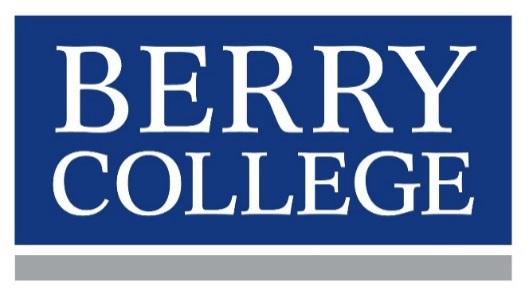 					        Institutional Review Board for Human Subjects Research						Application for Modification of an Active ProtocolTo: Berry College IRBFrom: 	Title of Research Project: Protocol Number: Previous Review Type: Exempt 	Expedited	Full BoardProposed Modification:Reason for Modification:Signature of PI:________________________________________   Date:__________________________Signature of Faculty Sponsor (if applicable): _____________________________________Date: ____________Approved 		Not Approved _____________________________ Date: _________________						IRB ChairPlease submit two typed, signed originals tothe Berry College Institutional Review Board, Campus Box 495006, or McAllister, 219